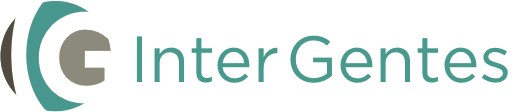 Revista de Derecho Internacional y Pluralismo Jurídico de McGillMaterial de Reclutamiento parael Equipo de MultimediaPor favor mande su solicitud antes de la medianoche del17 de septiembre de 2018 a intergentes@mcgill.caDescripción de la PosiciónPresidente(a) del Equipo MultimediaTiempo estimado: 15 horas por semana, incluyendo reuniones del ejecutivo y del equipo. Responsable de la administración del Equipo Multimedia, incluyendo lo siguiente:Asignar y supervisar el trabajo de los Editores Multimedia;Actualizar el contenido del sitio web de Inter Gentes, el cual incluye el formato de elementos textuales y visuales de los artículos, op-eds y des las editoriales;Controlar y responder a comentarios publicados en el sitio web; Supervisar el desarrollo de las grabaciones de las conferencias y de los podcasts destinados a las publicaciones temáticas;Contribuir a la dirección creativa del sitio web;Edición y creación de material crítico con el fin de promover la Revista, su presencia en línea, y trabajar de manera colaborativa para desarrollar estrategias/campañas usando redes sociales con el fin de promover la Revista y temas contemporáneos;Coordinar y comunicarse con el diseñador de Web de la Revista;Prestar asistencia tecnica durante eventos organizados por Inter Gentes; Investigar y mantener los derechos del autor (copyright) para Inter Gentes;Ser miembro del Equipo Ejecutivo de Inter Gentes y participar en funciones ejecutivas de la Revista.Habilidades deseables incluyen:Bilingüismo; francés e inglés (y preferiblemente también español u otro idioma adicional).Experiencia en programación y/o administración de páginas de internet (habrá formación también);Experiencia en estrategias de comunicación y en el manejo de plataformas sociales. Editores Multimedia:Tiempo estimado: 4-7 horas por semana, incluyendo reuniones del equipo Administrar el equipo de multimedia en la gestión de las tareas, especialmente:Apoyar al (la) Director(a) del equipo de Multimedia, así como al (la) Administrador(a) de multimedia con relación al contenido del sitio web de Inter Gentes, el cual incluye el formato de elementos textuales y visuales de los artículos, op-eds y des las editoriales;Apoyar al (la) Administrador(a) de los Podcasts con respecto al desarrollo de las grabaciones de las conferencias y de los podcasts destinados a las publicaciones temáticas;Participar en la dirección creativa del sitio web;Edición y creación de material crítico y reflexivo que complemente los temas de la revista;Utilizar y actualizar las redes sociales con el fin de promover la Revista, su presencia en línea y trabajar en colaboración con otras entidades para desarrollar estrategias/campañas usando redes sociales con el fin de promover la Revista y temas contemporáneos;Controlar y responder a comentarios publicados en el sitio web.  Habilidades deseables incluyen:Bilingüismo; francés e inglés (y preferiblemente también español u otro idioma adicional).Experiencia en programación y/o administración de páginas de internet (habrá formación también);Experiencia en estrategias de comunicación y en el manejo de plataformas sociales. Procedimiento de Aplicación1. Por favor enviar una corta carta de presentación que explica su interés por Inter Gentes y el Equipo de Multimedia en particular. Por favor responder a las siguientes preguntas: (a) por que quiere usted ocupar esta posición? (b) Que tiene usted para aportar al equipo de Multimedia de esta revista con referencia a esta posición? y (c) De que manera lo ha preparado su experiencia laboral y educativa para el desempeño de este trabajo? Le pedimos también mencionar experiencia especifica o cursos tomados sobre el tema del derecho internacional.2. Por favor adjuntar su curriculum vitae. Se tomará en consideración experiencia pertinente en el campo de las comunicaciones. 